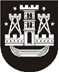 KLAIPĖDOS MIESTO SAVIVALDYBĖS TARYBASPRENDIMASDĖL KLAIPĖDOS MIESTO SAVIVALDYBĖS ADMINISTRACIJOS DIREKTORIAUS PAVADUOTOJO VIAČESLAVO KARMANOVO ATLEIDIMO IŠ PAREIGŲ2013 m. gruodžio 18 d. Nr. T2-310KlaipėdaVadovaudamasi Lietuvos Respublikos vietos savivaldos įstatymo (Žin., 1994, Nr. 55-1049; 2008, Nr. 113-4290) 16 straipsnio 2 dalies 9 punktu ir 29 straipsnio 6 dalimi, Lietuvos Respublikos valstybės tarnybos įstatymo (Žin., 1999, Nr. 66-2130; 2002, Nr. 45-1708; 2006, Nr. 4-97; 2007, Nr. 69-2723) 5 straipsniu, 41 straipsnio 5 dalimi ir 44 straipsnio 1 dalies 1 punktu, Lietuvos Respublikos darbo kodekso (Žin., 2002, Nr. 64-2569; 2005, Nr. 67-2400; 2012, Nr. 135-6859) 177 straipsniu ir atsižvelgdama į Viačeslavo Karmanovo (Viačeslav Karmanov) 2013 m. gruodžio 2 d. prašymą, Klaipėdos miesto savivaldybės taryba nusprendžia:1. Atleisti 2013 m. gruodžio 31 d. Viačeslavą Karmanovą, Klaipėdos miesto savivaldybės administracijos direktoriaus pavaduotoją, iš politinio (asmeninio) pasitikėjimo valstybės tarnautojo Klaipėdos miesto savivaldybės administracijos direktoriaus pavaduotojo pareigų, atsistatydinus savo noru. 2. Įpareigoti Klaipėdos miesto savivaldybės administracijos vyriausiąjį buhalterį atsiskaityti su Viačeslavu Karmanovu ir išmokėti:2.1. dviejų mėnesių gauto darbo užmokesčio dydžio išeitinę išmoką teisės aktų nustatyta tvarka, išmokant per 2 mėnesius lygiomis dalimis kas mėnesį;2.2. piniginę kompensaciją už 33,32 kalendorines dienas nepanaudotų kasmetinių atostogų, iš jų: 13 kalendorinių dienų už 2012-05-04–2013-05-03 ir 20,32 kalendorinių dienų už 2013-05-04–2013-12-31 tarnybos metus.Šis sprendimas gali būti skundžiamas Lietuvos Respublikos administracinių bylų teisenos įstatymo nustatyta tvarka.Savivaldybės meras Vytautas Grubliauskas